PENGARUH NETWORKING DAN SERVICE QUALITY TERHADAP PENINGKATAN PENJUALAN PRODUK KERUPUK KULIT IKAN PATIN DI PUSAT PENGEMBANGAN PRODUK UNGGULAN DAERAH DELI SERDANGSKRIPSIDiajukan Guna memenuhi persyaratan memperoleh Gelar Sarjana Manajemen (SM) Program Studi Manajemen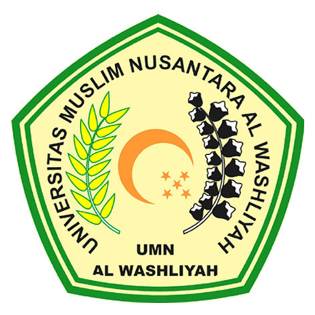 Oleh:IDRIS SANINPM. 183114141PROGRAM STUDI MANAJEMENFAKULTAS EKONOMIUNIVERSITAS MUSLIM NUSANTARA AL WASHLIYAHMEDAN2022